Приложение № 1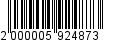 к постановлениюадминистрации от ______________ № ________ПАСПОРТ ПРОГРАММЫ_____________Приложение № 2к постановлениюадминистрации от ______________ № ________Система программных мероприятий «Развитие, реконструкция сетей уличного освещения и обеспечение текущего, санитарного содержания территории муниципального образования «Город Всеволожск» на 2020 - 2024 годы»_______________Объемы бюджетных ассигнованийПрограммыОбщий объем финансирования на 2020-2024 годы 779 984,16160 тыс. руб. из них:Средства местного бюджета - 779 984,16160 тыс. руб.;Средства областного бюджета - 0,00.В том числе по годам:2020 г. - 268 789,756 48 тыс. руб. из них:Средства местного бюджета - 268 789,756 48 тыс. руб.;Средства областного бюджета - 0,00.2021 г. - 237 915,54576 тыс. руб. из них:Средства местного бюджета - 237 915,54576 тыс. руб.;Средства областного бюджета - 0,00.2022 г. -  273 278,85936 тыс. руб. из них:Средства местного бюджета - 273 278,85936 тыс. руб.;Средства областного бюджета - 0,00.2023 г. -  0,00 тыс. руб. из них:Средства местного бюджета - 0,00 тыс. руб.;Средства областного бюджета - 0,00.2024 г. -  0,00 тыс. руб. из них:Средства местного бюджета - 0,00 тыс. руб.;Средства областного бюджета - 0,00.№ п/пНаименование программных мероприятийНа решение какой задачи направлено мероприятие, результатСрок реализации мероприятия Адрес объектаСумма затрат на реализацию мероприятия, тыс.руб.Источник финансирования, тыс.руб.Источник финансирования, тыс.руб.Источник финансирования, тыс.руб.Источник финансирования, тыс.руб.Ответственный за реализацию мероприятия№ п/пНаименование программных мероприятийНа решение какой задачи направлено мероприятие, результатСрок реализации мероприятия Адрес объектаСумма затрат на реализацию мероприятия, тыс.руб.ФБОБМБПрочие привлеченные средства1234567891011Раздел 1. Развитие и реконструкция сетей уличного освещения на территории муниципального образования «Город Всеволожск» на 2020-2024 годыРаздел 1. Развитие и реконструкция сетей уличного освещения на территории муниципального образования «Город Всеволожск» на 2020-2024 годыРаздел 1. Развитие и реконструкция сетей уличного освещения на территории муниципального образования «Город Всеволожск» на 2020-2024 годыРаздел 1. Развитие и реконструкция сетей уличного освещения на территории муниципального образования «Город Всеволожск» на 2020-2024 годыРаздел 1. Развитие и реконструкция сетей уличного освещения на территории муниципального образования «Город Всеволожск» на 2020-2024 годыРаздел 1. Развитие и реконструкция сетей уличного освещения на территории муниципального образования «Город Всеволожск» на 2020-2024 годыРаздел 1. Развитие и реконструкция сетей уличного освещения на территории муниципального образования «Город Всеволожск» на 2020-2024 годыРаздел 1. Развитие и реконструкция сетей уличного освещения на территории муниципального образования «Город Всеволожск» на 2020-2024 годыРаздел 1. Развитие и реконструкция сетей уличного освещения на территории муниципального образования «Город Всеволожск» на 2020-2024 годыРаздел 1. Развитие и реконструкция сетей уличного освещения на территории муниципального образования «Город Всеволожск» на 2020-2024 годыРаздел 1. Развитие и реконструкция сетей уличного освещения на территории муниципального образования «Город Всеволожск» на 2020-2024 годы1.1Техническое обслуживание уличного освещения на территории МО «Город Всеволожск»  1. Поддержание в исправном состоянии существующих сетей и оборудования уличного освещения.2. Восстановление функционирования сетей 
и оборудования уличного освещения.3. Присоединение/отсоединение элементов праздничного освещения к сетям электроснабжения г. Всеволожска, а также монтаж/демонтаж элементов праздничного оформления на столбы уличного освещения.2020 г.Территория                    МО «Город Всеволожск»5000,0--5000,0-Отдел ЖКХ города администрации МО «Всеволожский муниципальный район» ЛО, начальник отдела Логвинов Семен Михайлович1.1Техническое обслуживание уличного освещения на территории МО «Город Всеволожск»  1. Поддержание в исправном состоянии существующих сетей и оборудования уличного освещения.2. Восстановление функционирования сетей 
и оборудования уличного освещения.3. Присоединение/отсоединение элементов праздничного освещения к сетям электроснабжения г. Всеволожска, а также монтаж/демонтаж элементов праздничного оформления на столбы уличного освещения.2021 г.Территория                    МО «Город Всеволожск»13 520,0--13 520,0-Отдел ЖКХ города администрации МО «Всеволожский муниципальный район» ЛО, начальник отдела Логвинов Семен Михайлович1.1Техническое обслуживание уличного освещения на территории МО «Город Всеволожск»  1. Поддержание в исправном состоянии существующих сетей и оборудования уличного освещения.2. Восстановление функционирования сетей 
и оборудования уличного освещения.3. Присоединение/отсоединение элементов праздничного освещения к сетям электроснабжения г. Всеволожска, а также монтаж/демонтаж элементов праздничного оформления на столбы уличного освещения.2022 г.Территория                    МО «Город Всеволожск»14 060,8--14 060,8-Отдел ЖКХ города администрации МО «Всеволожский муниципальный район» ЛО, начальник отдела Логвинов Семен Михайлович1.1Техническое обслуживание уличного освещения на территории МО «Город Всеволожск»  1. Поддержание в исправном состоянии существующих сетей и оборудования уличного освещения.2. Восстановление функционирования сетей 
и оборудования уличного освещения.3. Присоединение/отсоединение элементов праздничного освещения к сетям электроснабжения г. Всеволожска, а также монтаж/демонтаж элементов праздничного оформления на столбы уличного освещения.2023 г.Территория                    МО «Город Всеволожск»0,0--0,0-Отдел ЖКХ города администрации МО «Всеволожский муниципальный район» ЛО, начальник отдела Логвинов Семен Михайлович1.1Техническое обслуживание уличного освещения на территории МО «Город Всеволожск»  1. Поддержание в исправном состоянии существующих сетей и оборудования уличного освещения.2. Восстановление функционирования сетей 
и оборудования уличного освещения.3. Присоединение/отсоединение элементов праздничного освещения к сетям электроснабжения г. Всеволожска, а также монтаж/демонтаж элементов праздничного оформления на столбы уличного освещения.2024 г.Территория                    МО «Город Всеволожск»0,0--0,0-Отдел ЖКХ города администрации МО «Всеволожский муниципальный район» ЛО, начальник отдела Логвинов Семен Михайлович1.2Обеспечение функционирования уличного освещения1. Обеспечение безопасности дорожного движения.2. Снижение криминогенной обстановки на территории поселения.2020 г.Территория                    МО «Город Всеволожск»70 211,76--70 211,76-Отдел ЖКХ города администрации МО «Всеволожский муниципальный район» ЛО, начальник отдела Логвинов Семен Михайлович1.2Обеспечение функционирования уличного освещения1. Обеспечение безопасности дорожного движения.2. Снижение криминогенной обстановки на территории поселения.2021 г.Территория                    МО «Город Всеволожск»55 120,0 --55 120,0 -Отдел ЖКХ города администрации МО «Всеволожский муниципальный район» ЛО, начальник отдела Логвинов Семен Михайлович1.2Обеспечение функционирования уличного освещения1. Обеспечение безопасности дорожного движения.2. Снижение криминогенной обстановки на территории поселения.2022 г.Территория                    МО «Город Всеволожск»57 324,8 --57 324,8 -Отдел ЖКХ города администрации МО «Всеволожский муниципальный район» ЛО, начальник отдела Логвинов Семен Михайлович1.2Обеспечение функционирования уличного освещения1. Обеспечение безопасности дорожного движения.2. Снижение криминогенной обстановки на территории поселения.2023 г.Территория                    МО «Город Всеволожск»0,0--0,0-Отдел ЖКХ города администрации МО «Всеволожский муниципальный район» ЛО, начальник отдела Логвинов Семен Михайлович1.2Обеспечение функционирования уличного освещения1. Обеспечение безопасности дорожного движения.2. Снижение криминогенной обстановки на территории поселения.2024 г.Территория                    МО «Город Всеволожск»0,0--0,0-Отдел ЖКХ города администрации МО «Всеволожский муниципальный район» ЛО, начальник отдела Логвинов Семен Михайлович1.3Выполнение работ по строительству сетей уличного освещения1. Обеспечение безопасности дорожного движения.2. Снижение криминогенной обстановки на территории поселения.2020 г.Территория                    МО «Город Всеволожск»7 676,48-7 676,48-Отдел строительства администрации МО «Всеволожский муниципальный район» ЛО,Начальник отдела Корнеев Александр Сергеевич  1.3Выполнение работ по строительству сетей уличного освещения1. Обеспечение безопасности дорожного движения.2. Снижение криминогенной обстановки на территории поселения.2021 гТерритория                    МО «Город Всеволожск»4032,36-4032,36-Отдел строительства администрации МО «Всеволожский муниципальный район» ЛО,Начальник отдела Корнеев Александр Сергеевич  1.3Выполнение работ по строительству сетей уличного освещения1. Обеспечение безопасности дорожного движения.2. Снижение криминогенной обстановки на территории поселения.2022 гТерритория                    МО «Город Всеволожск»0,0-0,0-Отдел строительства администрации МО «Всеволожский муниципальный район» ЛО,Начальник отдела Корнеев Александр Сергеевич  1.3Выполнение работ по строительству сетей уличного освещения1. Обеспечение безопасности дорожного движения.2. Снижение криминогенной обстановки на территории поселения.2023 г.Территория                    МО «Город Всеволожск»0,0-0,0-Отдел строительства администрации МО «Всеволожский муниципальный район» ЛО,Начальник отдела Корнеев Александр Сергеевич  1.3Выполнение работ по строительству сетей уличного освещения1. Обеспечение безопасности дорожного движения.2. Снижение криминогенной обстановки на территории поселения.2024 г.Территория                    МО «Город Всеволожск»0,0-0,0-Отдел строительства администрации МО «Всеволожский муниципальный район» ЛО,Начальник отдела Корнеев Александр Сергеевич  1.4Ремонт сетей уличного освещения по адресу: 
г. Всеволожск, Всеволожский пр. 
(от ш.Колтушское до ж/д Всеволожская)1. Обеспечение безопасности дорожного движения.2. Снижение криминогенной обстановки на территории поселения.2020 г.Территория                    МО «Город Всеволожск»г.Всеволожск Всеволожский пр. (от ш.Колтушское до ж/д Всеволожская)15 947,71648--15 947,71648-Отдел строительства администрации МО «Всеволожский муниципальный район» ЛО,Начальник отдела Корнеев Александр Сергеевич  1.4Ремонт сетей уличного освещения по адресу: 
г. Всеволожск, Всеволожский пр. 
(от ш.Колтушское до ж/д Всеволожская)1. Обеспечение безопасности дорожного движения.2. Снижение криминогенной обстановки на территории поселения.2021 гТерритория                    МО «Город Всеволожск»г.Всеволожск Всеволожский пр. (от ш.Колтушское до ж/д Всеволожская)0,0--0,0-Отдел строительства администрации МО «Всеволожский муниципальный район» ЛО,Начальник отдела Корнеев Александр Сергеевич  1.4Ремонт сетей уличного освещения по адресу: 
г. Всеволожск, Всеволожский пр. 
(от ш.Колтушское до ж/д Всеволожская)1. Обеспечение безопасности дорожного движения.2. Снижение криминогенной обстановки на территории поселения.2022 гТерритория                    МО «Город Всеволожск»г.Всеволожск Всеволожский пр. (от ш.Колтушское до ж/д Всеволожская)0,0--0,0-Отдел строительства администрации МО «Всеволожский муниципальный район» ЛО,Начальник отдела Корнеев Александр Сергеевич  1.4Ремонт сетей уличного освещения по адресу: 
г. Всеволожск, Всеволожский пр. 
(от ш.Колтушское до ж/д Всеволожская)1. Обеспечение безопасности дорожного движения.2. Снижение криминогенной обстановки на территории поселения.2023 гТерритория                    МО «Город Всеволожск»г.Всеволожск Всеволожский пр. (от ш.Колтушское до ж/д Всеволожская)0,0--0,0-Отдел строительства администрации МО «Всеволожский муниципальный район» ЛО,Начальник отдела Корнеев Александр Сергеевич  1.4Ремонт сетей уличного освещения по адресу: 
г. Всеволожск, Всеволожский пр. 
(от ш.Колтушское до ж/д Всеволожская)1. Обеспечение безопасности дорожного движения.2. Снижение криминогенной обстановки на территории поселения.2024 гТерритория                    МО «Город Всеволожск»г.Всеволожск Всеволожский пр. (от ш.Колтушское до ж/д Всеволожская)0,0--0,0-Отдел строительства администрации МО «Всеволожский муниципальный район» ЛО,Начальник отдела Корнеев Александр Сергеевич  ИТОГО по разделу 1  ИТОГО по разделу 1  ИТОГО по разделу 1  2020 г.2020 г.98 835,95648--98 835,95648-ИТОГО по разделу 1  ИТОГО по разделу 1  ИТОГО по разделу 1  2021 г.2021 г.72 672,36 --72 672,36 -ИТОГО по разделу 1  ИТОГО по разделу 1  ИТОГО по разделу 1  2022 г.2022 г.71 385,6 --71 385,6-ИТОГО по разделу 1  ИТОГО по разделу 1  ИТОГО по разделу 1  2023 г.2023 г.0,0 --0,0-ИТОГО по разделу 1  ИТОГО по разделу 1  ИТОГО по разделу 1  2024 г.2024 г.0,0 --0,0 -Раздел 2. Обеспечение санитарного состояния территории муниципального образования «Город Всеволожск» на 2020 – 2024 годыРаздел 2. Обеспечение санитарного состояния территории муниципального образования «Город Всеволожск» на 2020 – 2024 годыРаздел 2. Обеспечение санитарного состояния территории муниципального образования «Город Всеволожск» на 2020 – 2024 годыРаздел 2. Обеспечение санитарного состояния территории муниципального образования «Город Всеволожск» на 2020 – 2024 годыРаздел 2. Обеспечение санитарного состояния территории муниципального образования «Город Всеволожск» на 2020 – 2024 годыРаздел 2. Обеспечение санитарного состояния территории муниципального образования «Город Всеволожск» на 2020 – 2024 годыРаздел 2. Обеспечение санитарного состояния территории муниципального образования «Город Всеволожск» на 2020 – 2024 годыРаздел 2. Обеспечение санитарного состояния территории муниципального образования «Город Всеволожск» на 2020 – 2024 годыРаздел 2. Обеспечение санитарного состояния территории муниципального образования «Город Всеволожск» на 2020 – 2024 годыРаздел 2. Обеспечение санитарного состояния территории муниципального образования «Город Всеволожск» на 2020 – 2024 годыРаздел 2. Обеспечение санитарного состояния территории муниципального образования «Город Всеволожск» на 2020 – 2024 годы2.1.Организация мест накопления ТКО (софинансирование)Участие в организации деятельности по сбору (в том числе раздельному сбору), транспортировании, обработке, утилизации, обезвреживанию, захоронению твердых коммунальных отходов.2020 г.Территория                    МО «Город Всеволожск»0,0--0,0-Отдел дорожного хозяйства и благоустройства администрации МО «Всеволожский муниципальный район» ЛО Веселова Елена Геннадьевна2.1.Организация мест накопления ТКО (софинансирование)Участие в организации деятельности по сбору (в том числе раздельному сбору), транспортировании, обработке, утилизации, обезвреживанию, захоронению твердых коммунальных отходов.2021 г.Территория                    МО «Город Всеволожск»0,0--0,0-Отдел дорожного хозяйства и благоустройства администрации МО «Всеволожский муниципальный район» ЛО Веселова Елена Геннадьевна2.1.Организация мест накопления ТКО (софинансирование)Участие в организации деятельности по сбору (в том числе раздельному сбору), транспортировании, обработке, утилизации, обезвреживанию, захоронению твердых коммунальных отходов.2022 г.Территория                    МО «Город Всеволожск»0,0--0,0-Отдел дорожного хозяйства и благоустройства администрации МО «Всеволожский муниципальный район» ЛО Веселова Елена Геннадьевна2.1.Организация мест накопления ТКО (софинансирование)Участие в организации деятельности по сбору (в том числе раздельному сбору), транспортировании, обработке, утилизации, обезвреживанию, захоронению твердых коммунальных отходов.2023 г.Территория                    МО «Город Всеволожск»0,0--0,0-Отдел дорожного хозяйства и благоустройства администрации МО «Всеволожский муниципальный район» ЛО Веселова Елена Геннадьевна2.1.Организация мест накопления ТКО (софинансирование)Участие в организации деятельности по сбору (в том числе раздельному сбору), транспортировании, обработке, утилизации, обезвреживанию, захоронению твердых коммунальных отходов.2024 г.Территория                    МО «Город Всеволожск»0,0--0,0-Отдел дорожного хозяйства и благоустройства администрации МО «Всеволожский муниципальный район» ЛО Веселова Елена Геннадьевна2.2.Организация мест накопления ТКОУчастие в организации деятельности по сбору (в том числе раздельному сбору), транспортировании, обработке, утилизации, обезвреживанию, захоронению твердых коммунальных отходов.2020 г.Территория                    МО «Город Всеволожск»0,0--0,0-Отдел дорожного хозяйства и благоустройства администрации МО «Всеволожский муниципальный район» ЛО Веселова Елена Геннадьевна2.2.Организация мест накопления ТКОУчастие в организации деятельности по сбору (в том числе раздельному сбору), транспортировании, обработке, утилизации, обезвреживанию, захоронению твердых коммунальных отходов.2021 г.Территория                    МО «Город Всеволожск»5 200,0 --5 200,00-Отдел дорожного хозяйства и благоустройства администрации МО «Всеволожский муниципальный район» ЛО Веселова Елена Геннадьевна2.2.Организация мест накопления ТКОУчастие в организации деятельности по сбору (в том числе раздельному сбору), транспортировании, обработке, утилизации, обезвреживанию, захоронению твердых коммунальных отходов.2022 г.Территория                    МО «Город Всеволожск»5 408,0--5 408,0-Отдел дорожного хозяйства и благоустройства администрации МО «Всеволожский муниципальный район» ЛО Веселова Елена Геннадьевна2.2.Организация мест накопления ТКОУчастие в организации деятельности по сбору (в том числе раздельному сбору), транспортировании, обработке, утилизации, обезвреживанию, захоронению твердых коммунальных отходов.2023 г.Территория                    МО «Город Всеволожск»0,0--0,0-Отдел дорожного хозяйства и благоустройства администрации МО «Всеволожский муниципальный район» ЛО Веселова Елена Геннадьевна2.2.Организация мест накопления ТКОУчастие в организации деятельности по сбору (в том числе раздельному сбору), транспортировании, обработке, утилизации, обезвреживанию, захоронению твердых коммунальных отходов.2024 г.Территория                    МО «Город Всеволожск»0,0--0,0-Отдел дорожного хозяйства и благоустройства администрации МО «Всеволожский муниципальный район» ЛО Веселова Елена Геннадьевна2.3.Уборка несанкционированных свалокУчастие в организации деятельности по сбору (в том числе раздельному сбору), транспортировании, обработке, утилизации, обезвреживанию, захоронению твердых коммунальных отходов.2020 г.Территория                    МО «Город Всеволожск»8 100,00 --8 100,00 -Отдел дорожного хозяйства и благоустройства администрации МО «Всеволожский муниципальный район» ЛО Веселова Елена Геннадьевна2.3.Уборка несанкционированных свалокУчастие в организации деятельности по сбору (в том числе раздельному сбору), транспортировании, обработке, утилизации, обезвреживанию, захоронению твердых коммунальных отходов.2021 г.Территория                    МО «Город Всеволожск»659,23376 --659,23376 -Отдел дорожного хозяйства и благоустройства администрации МО «Всеволожский муниципальный район» ЛО Веселова Елена Геннадьевна2.3.Уборка несанкционированных свалокУчастие в организации деятельности по сбору (в том числе раздельному сбору), транспортировании, обработке, утилизации, обезвреживанию, захоронению твердых коммунальных отходов.2022 г.Территория                    МО «Город Всеволожск»30 725,95036 --30 725,95036 -Отдел дорожного хозяйства и благоустройства администрации МО «Всеволожский муниципальный район» ЛО Веселова Елена Геннадьевна2.3.Уборка несанкционированных свалокУчастие в организации деятельности по сбору (в том числе раздельному сбору), транспортировании, обработке, утилизации, обезвреживанию, захоронению твердых коммунальных отходов.2023 г.Территория                    МО «Город Всеволожск»0,0--0,0-Отдел дорожного хозяйства и благоустройства администрации МО «Всеволожский муниципальный район» ЛО Веселова Елена Геннадьевна2.3.Уборка несанкционированных свалокУчастие в организации деятельности по сбору (в том числе раздельному сбору), транспортировании, обработке, утилизации, обезвреживанию, захоронению твердых коммунальных отходов.2024 г.Территория                    МО «Город Всеволожск»0,0--0,0-Отдел дорожного хозяйства и благоустройства администрации МО «Всеволожский муниципальный район» ЛО Веселова Елена ГеннадьевнаИТОГО по разделу 2ИТОГО по разделу 2ИТОГО по разделу 22020 г.2020 г.8 100,00--8 100,0 -Отдел дорожного хозяйства и благоустройства администрации МО «Всеволожский муниципальный район» ЛО Веселова Елена ГеннадьевнаИТОГО по разделу 2ИТОГО по разделу 2ИТОГО по разделу 22021 г.2021 г.5 859,23376--5 859,23376-Отдел дорожного хозяйства и благоустройства администрации МО «Всеволожский муниципальный район» ЛО Веселова Елена ГеннадьевнаИТОГО по разделу 2ИТОГО по разделу 2ИТОГО по разделу 22022 г.2022 г.36 133,95036 --36 133,95036-Отдел дорожного хозяйства и благоустройства администрации МО «Всеволожский муниципальный район» ЛО Веселова Елена ГеннадьевнаИТОГО по разделу 2ИТОГО по разделу 2ИТОГО по разделу 22023 г.2023 г.0,0 --0,0 -Отдел дорожного хозяйства и благоустройства администрации МО «Всеволожский муниципальный район» ЛО Веселова Елена ГеннадьевнаИТОГО по разделу 2ИТОГО по разделу 2ИТОГО по разделу 22024 г.2024 г.0,0 --0,0 -Отдел дорожного хозяйства и благоустройства администрации МО «Всеволожский муниципальный район» ЛО Веселова Елена ГеннадьевнаРаздел 3. Обеспечение деятельности муниципального учреждения «Всеволожская муниципальная управляющая компания» на 2020 – 2024 годыРаздел 3. Обеспечение деятельности муниципального учреждения «Всеволожская муниципальная управляющая компания» на 2020 – 2024 годыРаздел 3. Обеспечение деятельности муниципального учреждения «Всеволожская муниципальная управляющая компания» на 2020 – 2024 годыРаздел 3. Обеспечение деятельности муниципального учреждения «Всеволожская муниципальная управляющая компания» на 2020 – 2024 годыРаздел 3. Обеспечение деятельности муниципального учреждения «Всеволожская муниципальная управляющая компания» на 2020 – 2024 годыРаздел 3. Обеспечение деятельности муниципального учреждения «Всеволожская муниципальная управляющая компания» на 2020 – 2024 годыРаздел 3. Обеспечение деятельности муниципального учреждения «Всеволожская муниципальная управляющая компания» на 2020 – 2024 годыРаздел 3. Обеспечение деятельности муниципального учреждения «Всеволожская муниципальная управляющая компания» на 2020 – 2024 годыРаздел 3. Обеспечение деятельности муниципального учреждения «Всеволожская муниципальная управляющая компания» на 2020 – 2024 годыРаздел 3. Обеспечение деятельности муниципального учреждения «Всеволожская муниципальная управляющая компания» на 2020 – 2024 годыРаздел 3. Обеспечение деятельности муниципального учреждения «Всеволожская муниципальная управляющая компания» на 2020 – 2024 годы3.1.Содержание учрежденияСвоевременное принятие мер 
в рамках отведенных полномочий в сфере благоустройства.2020 г.Территория                    МО «Город Всеволожск»87 353,8--87 353,8-Муниципальное учреждение «Всеволожская муниципальная управляющая компания» директор Домрачев Максим Сергеевич3.1.Содержание учрежденияСвоевременное принятие мер 
в рамках отведенных полномочий в сфере благоустройства.2021 г.Территория                    МО «Город Всеволожск»91 783,952--91 783,952-Муниципальное учреждение «Всеволожская муниципальная управляющая компания» директор Домрачев Максим Сергеевич3.1.Содержание учрежденияСвоевременное принятие мер 
в рамках отведенных полномочий в сфере благоустройства.2022 г.Территория                    МО «Город Всеволожск»95 455,309--95 455,309-Муниципальное учреждение «Всеволожская муниципальная управляющая компания» директор Домрачев Максим Сергеевич3.1.Содержание учрежденияСвоевременное принятие мер 
в рамках отведенных полномочий в сфере благоустройства.2023 г.Территория                    МО «Город Всеволожск»0,0--0,0-Муниципальное учреждение «Всеволожская муниципальная управляющая компания» директор Домрачев Максим Сергеевич3.1.Содержание учрежденияСвоевременное принятие мер 
в рамках отведенных полномочий в сфере благоустройства.2024 г.Территория                    МО «Город Всеволожск»0,0--0,0-Муниципальное учреждение «Всеволожская муниципальная управляющая компания» директор Домрачев Максим Сергеевич3.2.Расходы по содержанию городаСвоевременное принятие мер 
в рамках отведенных полномочий в сфере благоустройства.2020 г.Территория                    МО «Город Всеволожск»74 500,0--74 500,0-Муниципальное учреждение «Всеволожская муниципальная управляющая компания» директор Домрачев Максим Сергеевич3.2.Расходы по содержанию городаСвоевременное принятие мер 
в рамках отведенных полномочий в сфере благоустройства.2021 г.Территория                    МО «Город Всеволожск»67 600,0--67 600,0-Муниципальное учреждение «Всеволожская муниципальная управляющая компания» директор Домрачев Максим Сергеевич3.2.Расходы по содержанию городаСвоевременное принятие мер 
в рамках отведенных полномочий в сфере благоустройства.2022 г.Территория                    МО «Город Всеволожск»70 304,0--70 304,0-Муниципальное учреждение «Всеволожская муниципальная управляющая компания» директор Домрачев Максим Сергеевич3.2.Расходы по содержанию городаСвоевременное принятие мер 
в рамках отведенных полномочий в сфере благоустройства.2023 г.Территория                    МО «Город Всеволожск»0,0--0,0-Муниципальное учреждение «Всеволожская муниципальная управляющая компания» директор Домрачев Максим Сергеевич3.2.Расходы по содержанию городаСвоевременное принятие мер 
в рамках отведенных полномочий в сфере благоустройства.2024 г.Территория                    МО «Город Всеволожск»0,0--0,0-Муниципальное учреждение «Всеволожская муниципальная управляющая компания» директор Домрачев Максим СергеевичИТОГО по разделу 3ИТОГО по разделу 3ИТОГО по разделу 32020 г.2020 г.161 853,8--161 853,8-Муниципальное учреждение «Всеволожская муниципальная управляющая компания» директор Домрачев Максим СергеевичИТОГО по разделу 3ИТОГО по разделу 3ИТОГО по разделу 32021 г.2021 г.159 383,952--159 383,952-Муниципальное учреждение «Всеволожская муниципальная управляющая компания» директор Домрачев Максим СергеевичИТОГО по разделу 3ИТОГО по разделу 3ИТОГО по разделу 32022 г.2022 г.165 759,309--165 759,309-Муниципальное учреждение «Всеволожская муниципальная управляющая компания» директор Домрачев Максим СергеевичИТОГО по разделу 3ИТОГО по разделу 3ИТОГО по разделу 32023 г.2023 г.0,0--0,0-Муниципальное учреждение «Всеволожская муниципальная управляющая компания» директор Домрачев Максим СергеевичИТОГО по разделу 3ИТОГО по разделу 3ИТОГО по разделу 32024 г.2024 г.0,0--0,0-Муниципальное учреждение «Всеволожская муниципальная управляющая компания» директор Домрачев Максим СергеевичИТОГО ПО ПРОГРАММЕИТОГО ПО ПРОГРАММЕИТОГО ПО ПРОГРАММЕ2020 г.2020 г.268 789,75648--268 789,75648-ИТОГО ПО ПРОГРАММЕИТОГО ПО ПРОГРАММЕИТОГО ПО ПРОГРАММЕ2021 г.2021 г.237 915,54576--237 915,54576-ИТОГО ПО ПРОГРАММЕИТОГО ПО ПРОГРАММЕИТОГО ПО ПРОГРАММЕ2022 г.2022 г.273 278,85936--273 278,85936-ИТОГО ПО ПРОГРАММЕИТОГО ПО ПРОГРАММЕИТОГО ПО ПРОГРАММЕ2023 г.2023 г.0,0--0,0-